РОЖИЩЕНСЬКА МІСЬКА РАДАЛУЦЬКОГО РАЙОНУ ВОЛИНСЬКОЇ ОБЛАСТІРОЗПОРЯДЖЕННЯ     17 червня 2022 року                                                                           №  91-рвПро внесення змін до Плану діяльності з підготовки проектів регуляторних актівРожищенської міської ради на 2022 рік Відповідно до статті 42, частини 8 статті 59 Закону України «Про місцеве самоврядування в Україні», статей 7, 13 Закону України «Про засади державної регуляторної політики  у сфері господарської діяльності», частини десятої статті 9 Закону України «Про правовий режим воєнного стану»: 1. Внести зміни до Плану діяльності з підготовки проектів регуляторних актів Рожищенської міської ради на 2022 рік, затвердженого розпорядженням міського голови від 14 грудня 2021 року №245 «Про затвердження плану діяльності з підготовки проектів регуляторних актів на 2022 рік» (далі – План), а саме: пункт 1 Плану виключити. 2. Загальному відділу Рожищенської міської ради (Олександр Івашин) оприлюднити зміни до Плану на офіційному  вебсайті  Рожищенської  територіальної громади.3. Контроль за виконанням цього розпорядження покласти на секретаря Рожищенської  міської ради Надію Зінгель. Міський голова                                                                   Вячеслав ПОЛІЩУК Солодуха Алла 21541                                                       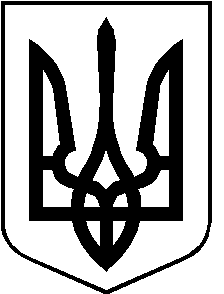 